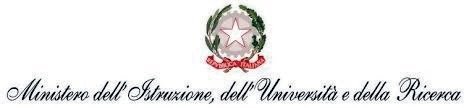 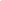 RELAZIONE FINALE DISCIPLINAREAnno scolastico 20___-20___DOCENTE ...........................................................................................................................................DISCIPLINA ........................................................................................................................................CLASSE .......   SEZ ......................SITUAZIONE FINALE DELLA CLASSE (progressi registrati rispetto ai livelli di partenza, difficoltà emerse, modalità di apprendimento ...).................................................................................................................................................................................................................................................................................................................................... .................................................................................................................................................................. .................................................................................................................................................................................................................................................................................................................................... ......................................................................................................................................................................................................................................................................................................................................................................................................................................................................................................SITUAZIONE DELLA CLASSEProfilo generale in relazione a comportamento, socializzazione, partecipazione e impegno (saper essere)Comportamento		Socializzazione		Interesse	Partecipazione/Impegno[ ] inadeguato			[ ] problematica		[ ] insufficiente  		[ ] passivo/a[ ] adeguato			[ ] sufficiente		[ ] sufficiente		[ ] buono/a[ ] diligente			[ ] buona		[ ] adeguato/a		[ ] ottimo/a[ ] lodevole			[ ] ottima		[ ] elevato/a		[ ] notevoleConsiderazioni specifiche …………………………………………………………………………………………………………………………………………………………………………………………………………………………………………………………………………………………………………………………FASCE DI LIVELLO FINALE (in relazione alle conoscenze acquisite e alle competenze possedute)10............................................................................................................................................................9..............................................................................................................................................................8.............................................................................................................................................................7.............................................................................................................................................................6................................................................................................................................................................studenti con debito formativo ................................................................................................................................................................UNITÀ’ DI APPRENDIMENTO SVOLTE:ATTIVITÀ’ DI RECUPERO e/o DI AMPLIAMENTO Per le attività di recupero e/o di ampliamento sono stati generalmente utilizzati:[ ] fermo didattico (uno a quadrimestre)[ ] corsi di recupero pomeridiani: italiano e matematica[ ] iniziative del docente[ ] lezioni tenute dal docente titolare a tutta la classe sulle parti del programma da recuperare[ ] lezioni tenute dal docente titolare ad un gruppo di alunni mentre gli altri studenti erano impegnati       in altre attività[ ] momenti di lavoro guidato con la consulenza di compagni più preparati[ ] collaborazioni con docenti di altre sezioni per lezioni comuni su argomenti specifici[ ] altrospecificare.................................................................................................................................................METODOLOGIEI metodi più adottati per favorire l’apprendimento degli alunni sono stati:specificare...................................................................................................................................................................................................................................................................................................................STRUMENTIGli strumenti più adoperati per favorire l’apprendimento degli alunni sono stati:specificare.....................................................................................................................................VERIFICHEPer le verifiche sono stati soprattutto utilizzati (specificare il numero per ogni quadrimestre):specificare...................................................................................................................................................................................................................................................................................................................RAPPORTI CON LE FAMIGLIE					            	                Continuativi   DiscontinuiData .........................................                                                              Il docenteU.A. Titololezione frontale   [ ]lezione partecipata[ ]insegnamento per problemi  [ ]dibattito in classe[ ]lavori di gruppo  [ ]esercitazioni individuali in classe  [ ]Visione filmati[ ]Filipped classroom[ ]Cooperative learning[ ]Lavoro in piccoli gruppi[ ]altrolavagna[ ]lavagna multimediale (lim)[ ]fotocopiatrice[ ]computer[ ]videoregistratore[ ]audioregistratore[ ]telecamera[ ]fotocamera[ ]audio-lezioni[ ]audio-lezioni registrate[ ]video-lezioni[ ]Video  you tube[ ]Materiali prodotti dal docente[ ]Libro di testo parte digitale[ ]presentazioni in power point[ ]incontri on line tramite l'app meet di GSuite[ ]moduli google[ ]inserimento compiti su google calendar e RE[ ]contatti con gli studenti tramite stream in app Classroom[ ]assegnazione compiti su lavori del corso tramite piattaforma classroom[ ]inserimento di mappe concettuali, schemi[ ]inserimento di link utili per lo studio[ ]creazione di testi tramite video-scrittura[ ]altro[ ]interrogazioni orali[ ]1° quad. N. _____2° quad. N. _____interrogazioni orali in sincrono[ ]2° quad. N. _____prove scritte[ ]1° quad. N. _____2° quad. N. _____prove scritte in sincrono[ ]2° quad. N. _____test oggettivi[ ]1° quad. N. _____2° quad. N. _____verifica prodotti digitali[ ]2° quad. N. _____Schede di valutazioneTramite diario scolasticoTramite comunicazione formale su richiesta della scuola e/o dei genitoriTramite colloqui istituzionalizzati: ricevimenti al mattino e colloqui pomeridianiE-mailTramite registro elettronicoTramite colloqui  telefonici o in sincrono programmati nel RE